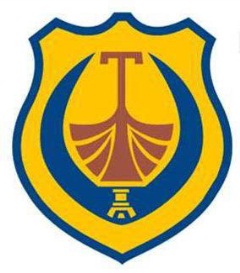 OPŠTINA  TIVAT SKUPŠTINA  OPŠTINETivat,29.06.2015. godine 0301-030-135                                                                 Na osnovu člana 62. Poslovnika Skupštine opštine Tivat  („Sl.list CG - opštinski propisi“ br.21/11), sazivamXXII SJEDNICU SKUPŠTINE OPŠTINESjednica će se održati 06.07.2015.godine, sa početkom u 10 časova u skupštinskoj sali opštine TivatZa sjednicu predlažem sledeći               D  N  E  V  N  I    R  E  D-Usvajanje zapisnika sa prethodne sjednice-Završni račun budžeta sa izvještajem revizora za 2014. godinuIzvještaj o radu sa finansijskim izvještajem DOO „Vodovod i kanalizacija“ TivatIzvještaj o radu sa finansijskim izvještajem DOO „Komunalno“ TivatIzvještaj o radu sa finansijskim izvještajem JU „Sportska dvorana“ TivatIzvještaj o radu sa finansijskim izvještajem JU „Centar za kulturu“ TivatIzvještaj o radu sa finansijskim izvještajem Turističke organizacije TivatIzvještaj o radu sa finansijskim izvještajem DOO „Brand New Tivat“ Izvještaj o radu sa finansijskim izvještajem DOO „Azil “ TivatIzvještaj o radu sa finansijskim izvještajem RJ „Vodacom“Odluka o rješavanju stambenih potreba službenika i namještenika organa lokalne uprave opštine TivatPredlog odluke o izmjeni odluke o radnom vremenuOdluka o izgradnji pomoćnih objekata na teritoriji opštine TivatOdluka o naknadi za komunalno opremanje građevinskog zemljištaOdluka o oslobađanju plaćanja naknade za komunalno opremanje građevinskog zemljištaOdluka o načinu organizovanja poslova održavanja, korišćenja i naplate javnih parkiralištaOdluka o imenovanju člana Odbora za finansije, budžet i ekonomski razvojOdluka o imenovanju člana Odbora za statut i propise Odluka o razrješenju člana UO/DOO „Vodovod i kanalizacija“ TivatOdluka o imenovanju člana odbora direktora DOO „Vodovod i kanalizacija“ TivatOdluka o davanju saglasnosti za zaključenje poravnanja u predmetu Posl.br RS 49/15Odluka o davanju poslovne prostorije na korišćenje i upravljanje Turističkoj organizaciji TivtaOdbornička pitanja i odgovori. Predsjednik Skupštine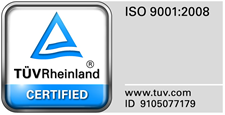                                                                                                                          Krsto Bošković, s.r. 